جدول کارکرد سانتریفیوژ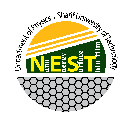 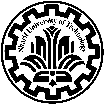 توضیحاتتعداد نمونهزمان (دقیقه)دور (RPM)نام و نام خانوادگیتاریخ و ساعت